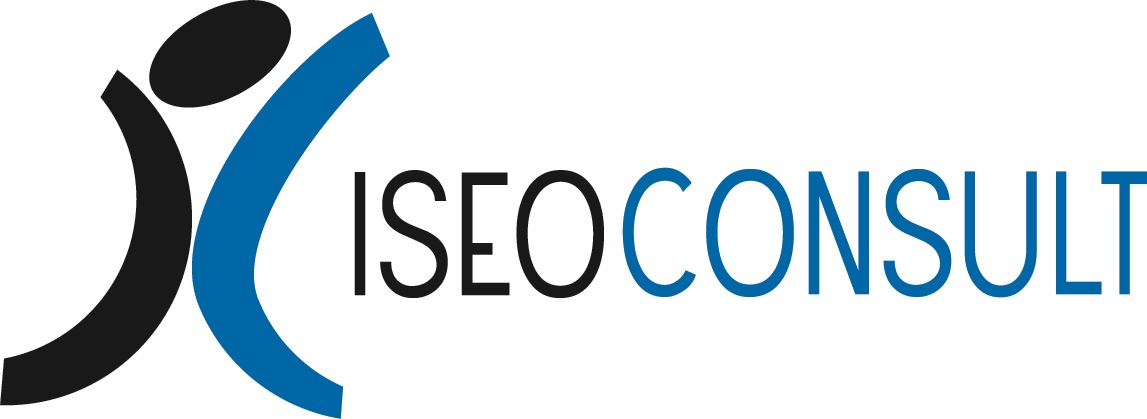 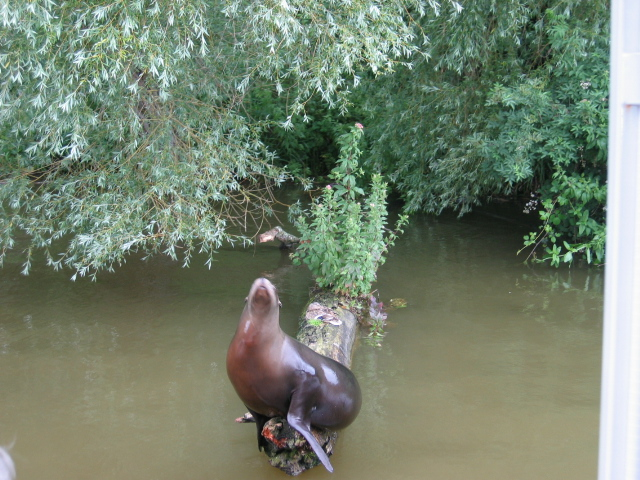 Opdracht 26: Lossen en opslaan A	3Kader	3Inleiding	4Opdracht	5Achtergrondinformatie	7Handige websites bij deze opdracht:	7Bijlage 1 bij opdracht 26	8Opdracht 26: Lossen en opslaan AKaderInleidingEr zijn vandaag een aantal zendingen binnengekomen van verschillende leveranciers. De ladingen zijn vanuit de vrachtwagen neergezet op de tijdelijke opslaglocatie in de praktijkhal. In deze opdracht gaan jullie ervoor zorgen dat alle goederen gecontroleerd worden en netjes worden opgeslagen op de juiste locaties.Alle activiteiten ga je uitvoeren in de praktijkhal. Je werkt in een groepje dus spreek voordat je begint met elkaar af hoe je het werk verdeeld.OpdrachtDe binnengekomen ladingen staan op de tijdelijke opslagplaats of staan nog in de vrachtwagen.Als de lading in de vrachtwagen staat gaan jullie als eerste de lading lossen en op de tijdelijke opslagplaats neerzetten. Vervolgens gaan jullie met het lossen aan de slag. Volg hierbij alle punten die bij lading A, B en C zijn benoemd.Na afloop zorg je dat alle gebruikte materialen en materieel weer netjes is opgeruimd.AchtergrondinformatieEr is geen specifieke achtergrondinformatie bij deze opdracht.Handige websites bij deze opdracht:Er zijn bij deze opdracht geen specifieke websites van belang.Bijlage 1 bij opdracht 26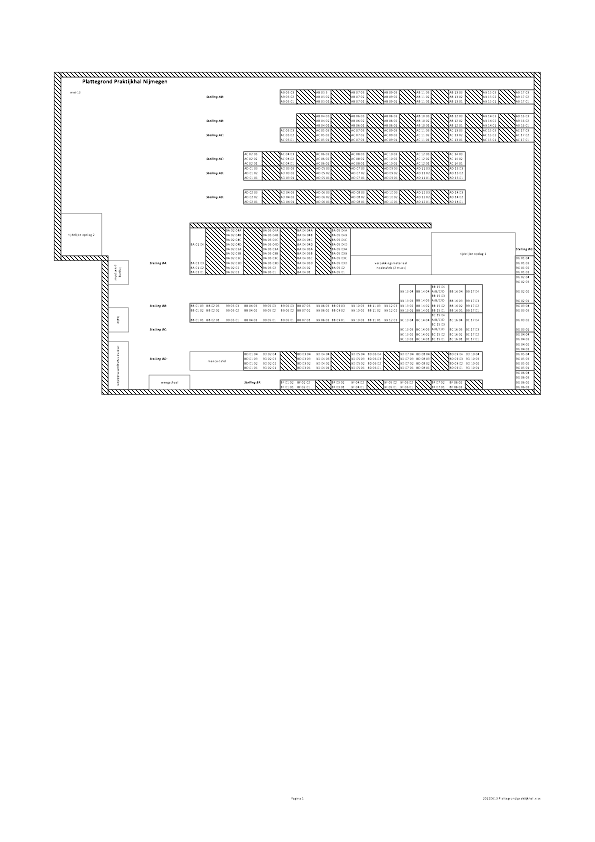 LeerdoelBinnengekomen lading controleren en opslaan in magazijnTaxonomiecode RomiszowskiRc (Reproductieve vaardigheid, cognitief)Toelichting: Reproductief: vaste processen uitvoeren met behulp van aanwezige basiskennisCognitief = denkenLeersituatie Een lading lossen en opslaan in het magazijnRandvoorwaarden en benodigd materiaalPraktijkhal met goederen Plattegrond praktijkhalHandpalletwagen met weegunitLeerstrategieënErvaring opdoen met het lossen en opslaan van goederen:uitgewerkt:een lading lossen uit de vrachtwageneen lading controlerenlooproute bepalen naar opslaglocatiesgoederen opslaangebruikte hulpmiddelen opruimenWerkvormenGroepsopdracht, kan in twee- of drietallen worden uitgevoerd.SBU’s1 uurGewenste voorkennisBasis interne transportmiddelenBasis magazijnindelingBasis locatiecodesBasis documenten (vrachtbrief, loslijst, mancoformulier)Versie2014A. Lading 1De lading is afkomstig van Leverancier 1 uit Munster.De vrachtbrief vermeld de volgende gegevens:AantalGewicht totaalUN2954Z Amoniak3 stuks18,3 kg5609AK Structuurverf Engelswit2 stuks45,4 kg1009WL Water4 stuks80 kgARLD009 Kaas3 dozen15 kgweeg de totale lading en noteer het totaalgewichtweeg de totale lading en noteer het totaalgewichtweeg de totale lading en noteer het totaalgewichtis het gewicht gelijk aan het totaalgewicht van de vrachtbrief?is het gewicht gelijk aan het totaalgewicht van de vrachtbrief?is het gewicht gelijk aan het totaalgewicht van de vrachtbrief?hoe verklaar je een verschil in gewicht?hoe verklaar je een verschil in gewicht?hoe verklaar je een verschil in gewicht?teken op de plattegrond de slimste looproute naar de volgende opslaglocaties:BD 07 01BG 06 01BF 08 01BB 14 01teken op de plattegrond de slimste looproute naar de volgende opslaglocaties:BD 07 01BG 06 01BF 08 01BB 14 01teken op de plattegrond de slimste looproute naar de volgende opslaglocaties:BD 07 01BG 06 01BF 08 01BB 14 01zoek uit welke opslaglocatie hoort bij de geleverde goederenzoek uit welke opslaglocatie hoort bij de geleverde goederenzoek uit welke opslaglocatie hoort bij de geleverde goederencontroleer de geleverde goederen.zijn alle verpakkingen in goede staat?zijn de juiste goederen geleverd?zijn de juiste aantallen geleverd?controleer de geleverde goederen.zijn alle verpakkingen in goede staat?zijn de juiste goederen geleverd?zijn de juiste aantallen geleverd?controleer de geleverde goederen.zijn alle verpakkingen in goede staat?zijn de juiste goederen geleverd?zijn de juiste aantallen geleverd?sla de goederen op volgens de looproute die je in de plattegrond hebt aangegeven en registreer de tijd die nodig was om alle goederen op de juiste locatie op te slaansla de goederen op volgens de looproute die je in de plattegrond hebt aangegeven en registreer de tijd die nodig was om alle goederen op de juiste locatie op te slaansla de goederen op volgens de looproute die je in de plattegrond hebt aangegeven en registreer de tijd die nodig was om alle goederen op de juiste locatie op te slaanB. Lading 2De lading is afkomstig van Leverancier 2 uit Leeuwarden.De vrachtbrief vermeld de volgende gegevens:AantalGewicht per colli5000DE Van Nelle koffie en thee40 stuks0,66 kgCM22446 Campina Volle Melk27 pakken1 kg5778DR Wijnglazen5 dozen5 kgVS1034CRS Vapona spray11 dozen5 kgBP3008 Topotolozan7 dozen2,6 kgweeg de totale lading en noteer het totaalgewichtweeg de totale lading en noteer het totaalgewichtweeg de totale lading en noteer het totaalgewichtis het gewicht gelijk aan het totaalgewicht van de vrachtbrief?is het gewicht gelijk aan het totaalgewicht van de vrachtbrief?is het gewicht gelijk aan het totaalgewicht van de vrachtbrief?hoe verklaar je een verschil in gewicht?hoe verklaar je een verschil in gewicht?hoe verklaar je een verschil in gewicht?teken op de plattegrond de slimste looproute naar de volgende opslaglocaties:BF 02 01BA 01 04BG 05 02BC 17 01BA 01 01teken op de plattegrond de slimste looproute naar de volgende opslaglocaties:BF 02 01BA 01 04BG 05 02BC 17 01BA 01 01teken op de plattegrond de slimste looproute naar de volgende opslaglocaties:BF 02 01BA 01 04BG 05 02BC 17 01BA 01 01zoek uit welke opslaglocatie hoort bij de geleverde goederenzoek uit welke opslaglocatie hoort bij de geleverde goederenzoek uit welke opslaglocatie hoort bij de geleverde goederencontroleer de geleverde goederen.zijn alle verpakkingen in goede staat?zijn de juiste goederen geleverd?zijn de juiste aantallen geleverd?controleer de geleverde goederen.zijn alle verpakkingen in goede staat?zijn de juiste goederen geleverd?zijn de juiste aantallen geleverd?controleer de geleverde goederen.zijn alle verpakkingen in goede staat?zijn de juiste goederen geleverd?zijn de juiste aantallen geleverd?sla de goederen op volgens de looproute die je in de plattegrond hebt aangegeven en registreer de tijd die nodig was om alle goederen op de juiste locatie op te slaansla de goederen op volgens de looproute die je in de plattegrond hebt aangegeven en registreer de tijd die nodig was om alle goederen op de juiste locatie op te slaansla de goederen op volgens de looproute die je in de plattegrond hebt aangegeven en registreer de tijd die nodig was om alle goederen op de juiste locatie op te slaanC. Lading 3De lading is afkomstig van Leverancier 3 uit RotterdamDe vrachtbrief vermeld de volgende gegevens:AantalGewicht totaalBO90010 Ouzozopam6 stuks10,2 kg800GSK Tiatopodan3 stuks3,3 kgEURO-1200 Europallet5 stuks60 kgFV309Z Friesche Vlag Vanille vla3 stuks3 kg566DR Bierglazen6 dozen12 kgweeg de totale lading en noteer het totaalgewichtweeg de totale lading en noteer het totaalgewichtweeg de totale lading en noteer het totaalgewichtis het gewicht gelijk aan het totaalgewicht van de vrachtbrief?is het gewicht gelijk aan het totaalgewicht van de vrachtbrief?is het gewicht gelijk aan het totaalgewicht van de vrachtbrief?hoe verklaar je een verschil in gewicht?hoe verklaar je een verschil in gewicht?hoe verklaar je een verschil in gewicht?teken op de plattegrond de slimste looproute naar de volgende opslaglocaties:BA 04 02BC 13 01BC 17 03BG 04 03vrije locatie (vul hier de locatiecode in, waar de goederen nu liggen)BC 13 02BG 04 02teken op de plattegrond de slimste looproute naar de volgende opslaglocaties:BA 04 02BC 13 01BC 17 03BG 04 03vrije locatie (vul hier de locatiecode in, waar de goederen nu liggen)BC 13 02BG 04 02teken op de plattegrond de slimste looproute naar de volgende opslaglocaties:BA 04 02BC 13 01BC 17 03BG 04 03vrije locatie (vul hier de locatiecode in, waar de goederen nu liggen)BC 13 02BG 04 02zoek uit welke opslaglocatie hoort bij de geleverde goederenzoek uit welke opslaglocatie hoort bij de geleverde goederenzoek uit welke opslaglocatie hoort bij de geleverde goederencontroleer de geleverde goederen.zijn alle verpakkingen in goede staat?zijn de juiste goederen geleverd?zijn de juiste aantallen geleverd?controleer de geleverde goederen.zijn alle verpakkingen in goede staat?zijn de juiste goederen geleverd?zijn de juiste aantallen geleverd?controleer de geleverde goederen.zijn alle verpakkingen in goede staat?zijn de juiste goederen geleverd?zijn de juiste aantallen geleverd?sla de goederen op volgens de looproute die je in de plattegrond hebt aangegeven en registreer de tijd die nodig was om alle goederen op de juiste locatie op te slaansla de goederen op volgens de looproute die je in de plattegrond hebt aangegeven en registreer de tijd die nodig was om alle goederen op de juiste locatie op te slaansla de goederen op volgens de looproute die je in de plattegrond hebt aangegeven en registreer de tijd die nodig was om alle goederen op de juiste locatie op te slaan